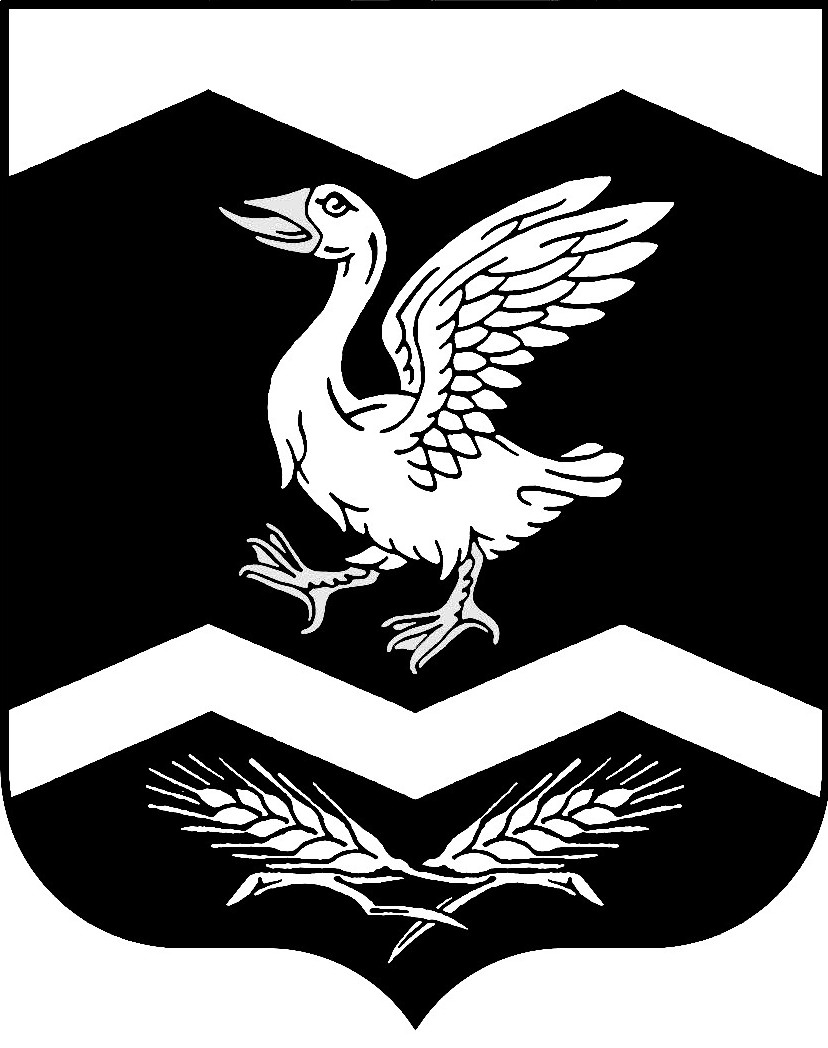 КУРГАНСКАЯ ОБЛАСТЬШАДРИНСКИЙ РАЙОНАДМИНИСТРАЦИЯ  КРАСНОМЫЛЬСКОГО СЕЛЬСОВЕТАПОСТАНОВЛЕНИЕОт  03. 04. 2017 г.  №  10       с. КрасномыльскоеОб отмене постановления Администрации Красномыльского сельсовета № 38 от 01.10. 2013 г.«Об утверждении Порядка подготовки к ведению и ведения  гражданской обороны в Красномыльском сельсовете»___________________________________           Рассмотрев протест Шадринской межрайонной покуратуры № 22-25-2017 от 24. 03. 2017 г.,  в соответствии со ст. 14 Федерального закона от 06. 10. 2003 г. № 131 «Об общих принципах организации местного самоуправления в Российской Федерации», Законом Курганской области от 25. 12. 2014 г. № 108 «О закреплении за сельскими поселениями Курганской области вопросов местного значения городских поселений», Администрация Красномыльского сельсоветаП О С Т А Н О В Л Я Е Т :         1. Отменить постановление Администрации Красномыльского сельсовета от 01. 10. 2013г. № 38 «Об утверждении Порядка подготовки к ведению и ведения  гражданской обороны в Красномыльском сельсовете». 2.   Контроль за выполнением  данного постановления оставляю за собой..Глава Красномыльского   сельсовета                                                         Г. А. Стародумова